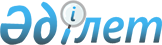 О признании утратившими силу некоторых постановлений Правления Национального Банка Республики КазахстанПостановление Правления Национального Банка Республики Казахстан от 29 мая 2017 года № 86. Зарегистрировано в Министерстве юстиции Республики Казахстан 27 июня 2017 года № 15263
      В соответствии с Законом Республики Казахстан от 30 марта 1995 года "О Национальном Банке Республики Казахстан", в связи с завершением периода изъятия банкнот образца 1993, 1994 годов и монет (тенге) образца 1993 года Правление Национального Банка Республики Казахстан ПОСТАНОВЛЯЕТ:
      1. Признать утратившими силу некоторые постановления Правления Национального Банка Республики Казахстан, согласно приложению к настоящему постановлению.
      2. Управлению по работе с наличными деньгами (Абишева Т.Т.) в установленном законодательством Республики Казахстан порядке обеспечить:
      1) совместно с Юридическим департаментом (Сарсенова Н.В.) государственную регистрацию настоящего постановления в Министерстве юстиции Республики Казахстан;
      2) в течение десяти календарных дней со дня государственной регистрации настоящего постановления направление его копии в бумажном и электронном виде на казахском и русском языках в Республиканское государственное предприятие на праве хозяйственного ведения "Республиканский центр правовой информации" для официального опубликования и включения в Эталонный контрольный банк нормативных правовых актов Республики Казахстан;
      3) размещение настоящего постановления на официальном интернет-ресурсе Национального Банка Республики Казахстан после его официального опубликования.
      3. Управлению по защите прав потребителей финансовых услуг и внешних коммуникаций (Терентьев А.Л.) обеспечить в течение десяти календарных дней после государственной регистрации настоящего постановления направление его копии на официальное опубликование в периодические печатные издания.
      4. Контроль за исполнением настоящего постановления возложить на заместителя Председателя Национального Банка Республики Казахстан Галиеву Д.Т.
      5. Настоящее постановление вводится в действие по истечении десяти календарных дней после дня его первого официального опубликования. Перечень некоторых постановлений Правления Национального Банка Республики Казахстан, признаваемых утратившими силу
      1. Постановление Правления Национального Банка Республики Казахстан от 20 июля 2000 года № 300 "О замене находящихся в обращении денежных знаков национальной валюты Республики Казахстан" (зарегистрированное в Реестре государственной регистрации нормативных правовых актов под № 1231, опубликованное 29 августа 2000 году в газете "Казахстанская правда" № 220 (23233). 
      2. Постановление Правления Национального Банка Республики Казахстан от 6 августа 2001 года № 300 "Об изъятии из денежного обращения монет (тенге) образца 1993 года" (зарегистрированное в Реестре государственной регистрации нормативных правовых актов под № 1645, опубликованное 29 сентября 2001 году в газете "Казахстанская правда" № 228-229 (23576-23577).
      3. Постановление Правления Национального Банка Республики Казахстан от 29 сентября 2001 года № 378 "Об утверждении изменения в постановление Правления Национального Банка Республики Казахстан от 20 июля 2000 года № 300 "О замене находящихся в обращении денежных знаков национальной валюты Республики Казахстан" (зарегистрированное в Реестре государственной регистрации нормативных правовых актов под № 1670, опубликованное в Бюллетене нормативных правовых актов центральных исполнительных и иных государственных органов Республики Казахстан, 2001 г., № 36-37, ст. 517).
					© 2012. РГП на ПХВ «Институт законодательства и правовой информации Республики Казахстан» Министерства юстиции Республики Казахстан
				
      Председатель
Национального Банка

Д. Акишев
Приложение
к постановлению Правления
Национального Банка
Республики Казахстан
от 29 мая 2017 года № 86